ПОЛОЖЕНИЕОБ ОКАЗАНИИПЛАТНЫХ ОБРАЗОВАТЕЛЬНЫХУСЛУГАХ В ПРОФЕССИОНАЛЬНОМОБРАЗОВАТЕЛЬНОМУЧРЕЖДЕНИИ«ГУМАНИТАРНЫЙ ТЕХНИКУМ ЭКОНОМИКИ И ПРАВА»Москва 202421. ОБЩИЕ ПОЛОЖЕНИЯ1.1. Настоящее Положение разработано в соответствии с нормативными правовыми актами:- Законом Российской Федерации «Об образовании в Российской Федерации»;- Постановлением Правительства Российской Федерации от 15.09.2020 г. № 1441 Об утверждении Правил оказания платных образовательных услуг.- Уставом Профессиональное образовательное учреждение «ГУМАНИТАРНЫЙ ТЕХНИКУМ ЭКОНОМИКИ И ПРАВА».1.2. Настоящее Положение определяет порядок оказания платных образовательных платных услуг (далее по тексту - платные услуги) в ПОУ «ГУМАНИТАРНЫЙ ТЕХНИКУМ ЭКОНОМИКИ И ПРАВА» (далее Техникум)..1.3. Настоящее Положение регулирует отношения, возникающие между потребителем и Техникумом при оказании платных услуг в Техникуме.1.4. Понятия, используемые в настоящих Правилах, означают: «заказчик» - физическое и (или) юридическое лицо, имеющее намерениезаказать либо заказывающее платные образовательные услуги для себя или иных лиц на основании договора;«исполнитель»	-	организация,	осуществляющая	образовательную деятельность	и	предоставляющая      платные	образовательные	услуги обучающемуся;«недостаток платных образовательных услуг» - несоответствие платных	образовательных	услуг	или	обязательным	требованиям, предусмотренным законом либо в установленном им порядке, или условиям договора (при их отсутствии или неполноте условий обычно предъявляемым требованиям), или целям, для которых платные образовательные услуги обычно используются, или целям, о которых был поставлен в известность заказчиком при заключении договора, в том числе оказания их не в полном объеме,       предусмотренном	образовательными	программами	(частью образовательной программы);«обучающийся» - физическое лицо, осваивающее образовательную программу;«платные образовательные услуги» - осуществление образовательной деятельности по заданиям и за счет средств физических и (или) юридических лиц по договорам об образовании, заключаемым при приеме на обучение (далее - договор);«существенный недостаток платных образовательных услуг» -неустранимый недостаток, или недостаток, который не может быть устранен без несоразмерных расходов или затрат времени, или выявляется неоднократно, или проявляется вновь после его устранения.1.5. Платные образовательные услуги не могут быть оказаны вместо образовательной	деятельности,	финансовое	обеспечение	которой осуществляется за счет бюджетных ассигнований бюджета, бюджетов субъектов Российской Федерации, местных бюджетов.3 1.6. Техникум обязан обеспечить заказчику и обучающемуся оказаниеплатных образовательных услуг в полном объеме в соответствии с образовательными программами (частью образовательной программы) и условиями договора.1.7. Техникум вправе снизить стоимость платных образовательных услуг по	договору	с	учетом	покрытия	недостающей	стоимости	платных образовательных услуг за счет собственных средств Техникума, в том числе средств, полученных от приносящей доход деятельности, добровольных пожертвований и целевых взносов физических и (или) юридических лиц.1.8. Увеличение стоимости платных образовательных услуг после заключения договора не допускается, за исключением увеличения стоимости указанных услуг с учетом уровня инфляции, предусмотренного основными характеристиками федерального бюджета на очередной финансовый год и плановый период.2. ИНФОРМАЦИЯ О ПЛАТНЫХ ОБРАЗОВАТЕЛЬНЫХ УСЛУГАХ, ПОРЯДОК ЗАКЛЮЧЕНИЯ ДОГОВОРОВ2.1. Техникум обязан до заключения договора и в период его действия предоставлять заказчику достоверную информацию о себе и об оказываемых платных	образовательных	услугах,	обеспечивающую	возможность	их правильного выбора.2.2. Техникум обязан довести до заказчика информацию, содержащую сведения о предоставлении платных образовательных услуг в порядке и объеме, которые предусмотрены Законом Российской Федерации "О защите прав потребителей" и Федеральным законом "Об образовании в Российской Федерации»2.3. Информация, предусмотренная пунктами 2.1 и 2.2 настоящего Положения, предоставляется Техникумом в месте фактического осуществления образовательной деятельности.2.4. Договор содержит следующие сведения:а) полное наименование и сокращенное наименование Техникума; б) место нахождения Техникума;в) наименование или фамилия, имя, отчество (при наличии) заказчика, телефон заказчика и (или) законного представителя обучающегося;г) место нахождения или место жительства заказчика и (или) законного представителя обучающегося;д) фамилия, имя, отчество (при наличии) представителя Техникума и (или)	заказчика,	реквизиты	документа,	удостоверяющего	полномочия представителя Техникума и (или) заказчика;е) фамилия, имя, отчество (при наличии) обучающегося, его место жительства, телефон (указывается в случае оказания платных образовательных услуг в пользу обучающегося, не являющегося заказчиком по договору, при наличии);ж) права, обязанности и ответственность Техникума, заказчика и обучающегося;з) полная стоимость образовательных услуг, порядок их оплаты;4 и) сведения о лицензии на осуществление образовательной деятельности(наименование лицензирующего органа, номер и дата регистрации лицензии); к) вид, уровень и (или) направленность образовательной программы(часть образовательной программы определенного уровня, вида и (или) направленности);л) форма обучения;м)	сроки	освоения	образовательной	программы	или	части образовательной программы по договору (продолжительность обучения по договору);н) вид документа (при наличии), выдаваемого обучающемуся после успешного освоения им соответствующей образовательной программы (части образовательной программы);о) порядок изменения и расторжения договора;п) другие необходимые сведения, связанные со спецификой оказываемых платных образовательных услуг.2.5. Договор не может содержать условия, которые ограничивают права лиц, имеющих право на получение образования определенных уровня и направленности и подавших заявление о приеме на обучение (далее -поступающие), и обучающихся или снижают уровень предоставления им гарантий по сравнению с условиями, установленными законодательством Российской Федерации об образовании. Если условия, ограничивающие права поступающих и обучающихся или снижающие уровень предоставления им гарантий, включены в договор, такие условия не подлежат применению.2.6.	Примерные	формы	договоров	утверждаются	Министерством просвещения Российской Федерации.2.7.	Сведения,	указанные	в	договоре,	должны	соответствовать информации,	размещенной	на      официальном      сайте      Техникума	в информационно-телекоммуникационной сети "Интернет" на дату заключения договора.3. ОТВЕТСТВЕННОСТЬ ТЕХНИКУМА И ЗАКАЗЧИКА3.1. За неисполнение либо ненадлежащее исполнение обязательств по договору Техникум и заказчик несут ответственность, предусмотренную договором и законодательством Российской Федерации.3.2. При обнаружении недостатка платных образовательных услуг, в том числе оказания их не в полном объеме, предусмотренном образовательными программами (частью образовательной программы), заказчик вправе по своему выбору потребовать:- безвозмездного оказания образовательных услуг;-	соразмерного	уменьшения	стоимости	оказанных	платных образовательных услуг;- возмещения понесенных им расходов по устранению недостатков оказанных платных образовательных услуг своими силами или третьими лицами.3.3. Заказчик вправе отказаться от исполнения договора и потребовать полного возмещения убытков, если в установленный договором срок5 недостатки платных образовательных услуг не устранены Техникумом. Заказчик также вправе отказаться от Техникума, если им обнаружен существенный недостаток оказанных платных образовательных услуг или иные существенные отступления от условий договора.3.4. Если Техникум нарушил сроки оказания платных образовательных услуг (сроки начала и (или) окончания оказания платных образовательных услуг и (или) промежуточные сроки оказания платной образовательной услуги), либо если во время оказания платных образовательных услуг стало очевидным, что они не будут осуществлены в срок, заказчик вправе по своему выбору:- назначить Техникуму новый срок, в течение которого он должен приступить к оказанию платных образовательных услуг и (или) закончить оказание платных образовательных услуг;- поручить оказать платные образовательные услуги третьим лицам за разумную цену и потребовать от Техникума возмещения понесенных расходов;- потребовать уменьшения стоимости платных образовательных услуг; - расторгнуть договор.3.5. Заказчик вправе потребовать полного возмещения убытков, причиненных ему в связи с нарушением сроков начала и (или) окончания оказания платных образовательных услуг, а также в связи с недостатками платных образовательных услуг.3.6. По инициативе Техникума договор может быть расторгнут в одностороннем порядке в следующем случае:- применение к обучающемуся, достигшему возраста 15 лет, отчисления, как меры дисциплинарного взыскания;- невыполнение обучающимся по профессиональной образовательной программе	(части	образовательной	программы)	обязанностей	по добросовестному	освоению	такой	образовательной     программы	(части образовательной программы) и выполнению учебного плана;-	установление	нарушения	порядка	приема	в	осуществляющую образовательную	деятельность      организацию,	повлекшего	по	вине обучающегося его незаконное зачисление в эту образовательную организацию;- просрочка оплаты стоимости платных образовательных услуг;- невозможность надлежащего исполнения обязательств по оказанию платных	образовательных	услуг	вследствие	действий	(бездействия) обучающегося.4. ПОРЯДОК ПРЕДОСТАВЛЕНИЯ	ПЛАТНЫХ ОБРАЗОВАТЕЛЬНЫХ УСЛУГ4.1. Техникуму для организации предоставления платных образовательных услуг необходимо:- постоянно	изучать	спрос на	платные	образовательные услуги	и        определять на основе анализа предполагаемый контингент обучающихся, студентов;- разработать и утвердить по каждому виду платных образовательных услуг соответствующую образовательную программу и учебный план.6 4.2.	Количество	часов,	предлагаемых	в	качестве	платнойобразовательной	услуги,	должно	соответствовать	возрастным	и индивидуальным особенностям обучающихся;- принять необходимые документы у абитуриента или его законного представителя	и	заключить	с	ними	договоры	на	оказание	платных образовательных услуг;- подготовить проект приказа о зачислении абитуриента в число студентов или слушателей Техникума в зависимости от вида платных образовательных услуг;- определить кадровый состав, занятый предоставлением этих услуг;- организовать текущий контроль качества и количества оказываемых платных образовательных услуг;- обеспечить абитуриентов и обучающихся бесплатной, доступной и достоверной информацией о платных образовательных услугах.4.3. Основанием для оказания платных образовательных услуг является договор,	содержащий	все	обязательные	сведения,	предусмотренные действующим	законодательством.	Исполнитель	не     вправе	оказывать предпочтение одному Потребителю и (или) Заказчику перед другим в отношении      заключения      договора,      кроме      случаев,	предусмотренных законодательством Российской Федерации.5. ДОПОЛНИТЕЛЬНЫЕ ПЛАТНЫЕ ОБРАЗОВАТЕЛЬНЫЕ УСЛУГИ5.1 К дополнительным платным образовательным услугам относятся обучение по дополнительным образовательным программам, преподавание специальных курсов и циклов дисциплин, репетиторство, углубленное изучение отдельных дисциплин, МДК и другие услуги, осуществляемые за рамками соответствующих основных образовательных программ (учебных планов) и федеральных государственных образовательных стандартов.5.3. Услуги по оказанию дополнительных платных образовательных услуг оформляются договором, форма которого установлена в Положении о дополнительного образования.6. ПОРЯДОК ПОЛУЧЕНИЯ И ИСПОЛЬЗОВАНИЯ ДЕНЕЖНЫХ СРЕДСТВ6.1.	Стоимость	образовательных	услуг	определяется	на	основе калькуляций на конкретный вид услуг, разработанных бухгалтерией Техникума и утверждается его директором.6.2. Оплата за образовательные услуги производится в безналичном порядке. Безналичные расчеты производятся через банковские учреждения и зачисляются на расчетный счет Техникума.6.3. Доход от оказания платных образовательных услуг используется Техникумом в соответствии с законодательством Российской Федерации и уставными целями.7. ПРАВИЛА ОПЛАТЫ ОБРАЗОВАТЕЛЬНЫХ УСЛУГ,7 ОКАЗЫВАЕМЫХ ТЕХНИКУМОМ, ЗА СЧЕТ МАТЕРИНСКОГО КАПИТАЛА7.1. В соответствии с «Правилами направления средств (части средств) материнского (семейного) капитала на получение образования ребенком (детьми) и осуществление иных связанных с получением образования ребенком (детьми)	расходов»,	утвержденными	Постановлением	Правительства Российской Федерации от 24 декабря 2007 г. № 926 (с изменениями и дополнениями согласно Постановлениям Правительства РФ от 14.11.2011 г. № 931, от 23.04.2012 г. № 377 и от 14.07.2014 г. № 648) образовательные услуги, оказываемые студентам Техникума, могут быть оплачены за счет средств материнского капитала.7.2. Для оплаты образовательных услуг, оказываемых Техникумом, за счет средств материнского капитала лицо, получившее в установленном порядке государственный сертификат на материнский капитал (далее – владелец сертификата) должно подать в территориальный орган Пенсионного фонда РФ (далее – ТО ПФ) заявление с приложением к нему заверенной Техникумом копии договора об оказании платных образовательных услуг (см. раздел 2 настоящего Положения), а также ксерокопий действующих лицензии и свидетельства о государственной аккредитации.При этом в договоре должен быть указан номер лицевого счета Техникума, а также факт, что оплата образовательных услуг производится один раз за учебный год, не позднее, чем за 10 дней до его начала.7.3. В случае если в процессе обучения в договор об оказании платных образовательных услуг вносятся изменения, касающиеся размеров оплаты и (или) сроков ее перечисления, владелец сертификата должен обратиться в ТО ПФ с соответствующим заявлением, к которому прилагается заверенная Техникумом	копия	дополнительного	соглашения	к	соответствующему договору.На основании принятого по указанному заявлению решения ТО ПФ осуществляет перечисление первого платежа не позднее чем через 2 месяца со дня поступления заявления, а последующие платежи – в соответствии со сроками, указанными в дополнительном соглашении к договору.7.4.	В	случае	предоставления	обучающемуся	в	Техникуме академического отпуска владелец сертификата должен направить в ТО ПФ заявление об отказе в направлении средств на счет Техникума с приложением к нему копии приказа о предоставлении академического отпуска, заверенной Техникумом.Возобновление перечисления средств по оплате образовательных услуг осуществляется ТО ПФ на основании соответствующего заявления владельца сертификата, к которому прилагается копия приказа о допуске студента к образовательному процессу (о выходе из академического отпуска), заверенная Техникумом. При этом документы по п. 4.2 настоящего Положения не предоставляются.7.5. В случае прекращения получения обучающимся образовательных услуг до истечения срока действия договора об их оказании в связи с8 отчислением из Техникума или в связи со смертью обучающегося, владелец сертификата должен предоставить в ТО ПФ заявление об отказе в направлении средств (с указанием причины отказа), к которому прилагается заверенная Техникумом копия приказа об отчислении или заверенная нотариально копия свидетельства о смерти обучавшегося.При этом перечисление средств на счет Техникума прекращается в течение 5 рабочих дней со дня поступления соответствующего заявления.7.6. В случае прекращения получения обучающимся образовательных услуг по причинам, указанным в п. 4.5 настоящего Положения, либо в случае досрочного расторжения договора об оказании платных образовательных услуг, если сумма средств, перечисленная на счет Техникума в соответствии с договором, превышает сумму фактических расходов Техникума на указанные цели,	неиспользованные	средства	подлежат	возврату	Техникумом	в территориальный орган Пенсионного фонда РФ.8. ОТВЕТСТВЕННОСТЬ ИСПОЛНИТЕЛЯ, ПОТРЕБИТЕЛЯ, ЗАКАЗЧИКА.8.1. Исполнитель оказывает образовательные услуги в порядке и в сроки, определенные договором и Уставом Техникума.8.2. За неисполнение либо ненадлежащее исполнение обязательств по договору Исполнитель, Потребитель и (или) Заказчик несут ответственность, предусмотренную договором и законодательством Российской Федерации.9. ЗАКЛЮЧИТЕЛЬНЫЕ ПОЛОЖЕНИЯ9.1. Настоящее Положение является обязательным для исполнения всеми структурными подразделениями и работниками Техникума.9.2. Настоящее Положение вступает в силу со дня введения его в действие приказом директора Техникума.9.3. В данное Положение могут вноситься изменения и дополнения.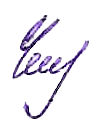 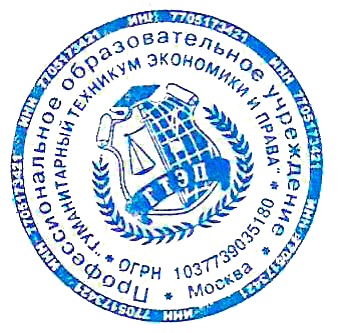 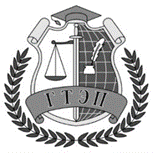 